INDICAÇÃO NºAssunto: Solicita a pintura de sinalização horizontal (faixa de pedestres, organização de vagas), na Rua Campos Sales - Centro.
Senhor Presidente,INDICO ao Sr. Prefeito Municipal, nos termos do Regimento Interno desta Casa de Leis, que se digne V. Ex.ª determinar à Secretaria de Segurança e Defesa do Cidadão, através do Departamento de Trânsito a pintura de sinalização horizontal (faixa de pedestres, organização de vagas), na Rua Campos Sales - Centro.As faixas estão apagadas, o que provoca a desorganização e o desrespeito a sinalização.		Tendo o exposto, espera-se que seja atendido com urgência.SALA DAS SESSÕES, 23 de abril de 2018.LEILA BEDANIVereadora – PV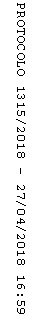 